 Как оспорить кадастровую стоимость 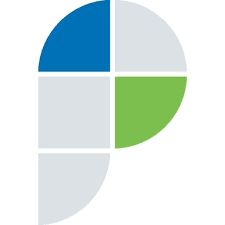 Работа комиссии по рассмотрению споров о результатах определения кадастровой стоимости (далее – Комиссия) является одним из направлений деятельности Управления Росреестра по Астраханской области (далее – Управление). Действующая при Управлении Комиссия наделена полномочиями по принятию решений в рамках досудебного оспаривания кадастровой оценки недвижимости. Комиссия рассматривает заявления о пересмотре кадастровой стоимости в отношении земельных участков из категории земель сельскохозяйственного назначения, земель промышленности и иного специального назначения, земель водного и лесного фондов.В Комиссию могут обращаться правообладатели земельных участков                   и иные лица в случае, если величина кадастровой стоимости затрагивает права и обязанности этих лиц, а также органы государственной власти                      и местного самоуправления.В период неблагоприятной эпидемиологической обстановки в регионе Комиссия не прекратила свою деятельность, все поданные с соблюдением требований законодательства заявления рассматриваются в срок.За 10 месяцев 2020 года было проведено 13 заседаний комиссии. Рассмотрено 65 заявлений в отношении 48 объектов недвижимости (земельные участки – 44; здания, помещения – 4). Из всех рассмотренных заявлений 55% решений вынесено в пользу заявителей, при этом суммарное снижение кадастровой стоимости по объектам недвижимости, в отношении которых приняты положительные решения Комиссии составило 222 млн. рублей.Напомним, что обратиться в Комиссию при Управлении можно по адресу: г. Астрахань, ул. Ширяева, 16, контактный телефон (8512) 30-23-53.Управление Росреестра по Астраханской области информирует